中國文化大學中程計畫計畫成果紀錄表子計畫B3 開設智慧生活科技軸線學科B3 開設智慧生活科技軸線學科具體作法透過專題演講帶給在校生更多實務經驗透過專題演講帶給在校生更多實務經驗主題專題演講-林士傑~正走向AI顛覆的四個產業專題演講-林士傑~正走向AI顛覆的四個產業內容（活動內容簡述/執行成效）主辦單位：財金系活動日期：111/11/23(周三)1300-1500活動地點：大恩604教室主 講 者：林士傑~正走向AI顛覆的四個產業參與人數：31人（教師2人、學生29人、）內    容：「業務員可能會研究和比較少數選項，只根據承保能力限制而放棄諸多選項，但是AI程式設計可以重複這個技能組合，使其效率更高，並確保消費者擁有最佳選項，」保險科技公司iLife的創辦人 Nelson Lee 表示。iLife利用AI整合，為消費者提供責任歸屬、清晰度，以及最佳化的保單選項。此外，Lee建議，AI也可以透過智慧安全和購買介面來保護人類經驗，所有選項都經過嚴格審查，好讓消費者能夠保護自己的資產和保單。 其他平台也開始出現，以解決產業中缺乏透明度的問題，例如位於田納西州納許維爾的公司 Mployer Advisor，利用AI和遍及許多公共和私人來源的即時資料混合，為公司醫療保險計畫的經紀人評分。隨著 Big data 和AI重塑保險業的基礎，保險業將因為過時的做法而進行大幅重整，可能幾乎沒有產業比保險業更適合進行顛覆。執行成效:鼓勵學生多元學習，不要就地設限，世界之大，保持著處處可學習態度。主辦單位：財金系活動日期：111/11/23(周三)1300-1500活動地點：大恩604教室主 講 者：林士傑~正走向AI顛覆的四個產業參與人數：31人（教師2人、學生29人、）內    容：「業務員可能會研究和比較少數選項，只根據承保能力限制而放棄諸多選項，但是AI程式設計可以重複這個技能組合，使其效率更高，並確保消費者擁有最佳選項，」保險科技公司iLife的創辦人 Nelson Lee 表示。iLife利用AI整合，為消費者提供責任歸屬、清晰度，以及最佳化的保單選項。此外，Lee建議，AI也可以透過智慧安全和購買介面來保護人類經驗，所有選項都經過嚴格審查，好讓消費者能夠保護自己的資產和保單。 其他平台也開始出現，以解決產業中缺乏透明度的問題，例如位於田納西州納許維爾的公司 Mployer Advisor，利用AI和遍及許多公共和私人來源的即時資料混合，為公司醫療保險計畫的經紀人評分。隨著 Big data 和AI重塑保險業的基礎，保險業將因為過時的做法而進行大幅重整，可能幾乎沒有產業比保險業更適合進行顛覆。執行成效:鼓勵學生多元學習，不要就地設限，世界之大，保持著處處可學習態度。活動照片(檔案大小以不超過2M為限) 活動照片電子檔名稱(請用英數檔名)活動照片內容說明(每張20字內)活動照片(檔案大小以不超過2M為限) 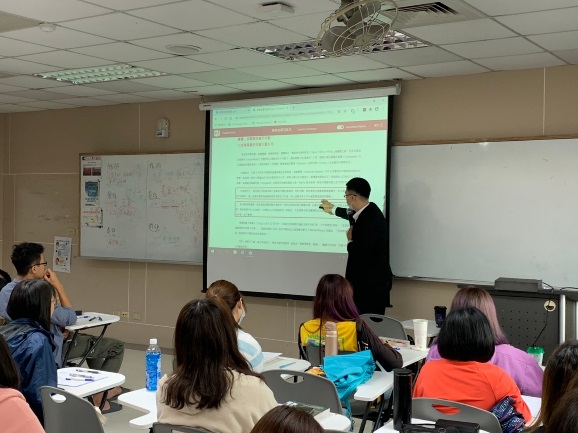 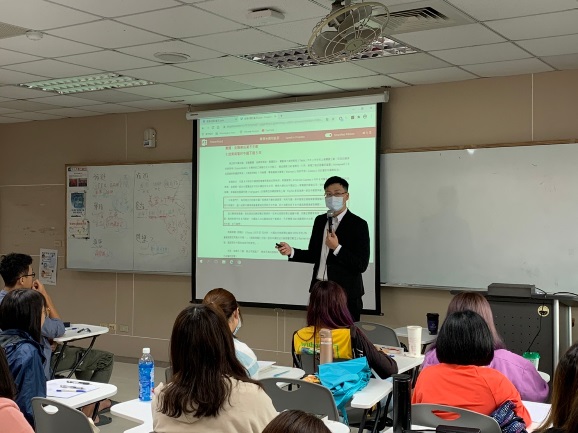 活動照片(檔案大小以不超過2M為限) 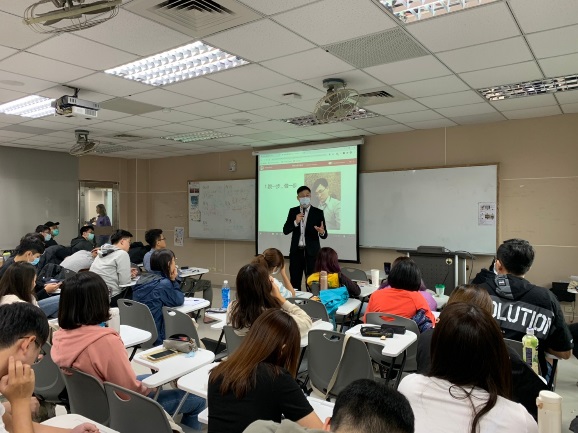 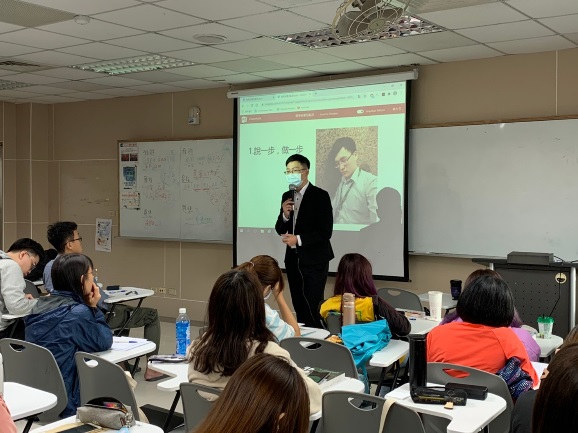 